 7. Свидетельство о приемке.Шунт для переноса потенциала (мод. №13242.01.07.000ПС), заводской номер  ____________     соответствует  требованиямтехнической документациии признан годным к эксплуатации.М.П.  ____________________________________(подпись лица ответственного за приемку)8. Сведения о рекламацияхРекламации и другие сведения и претензии направлять по адресу: 453300,    Респ. Башкортостан, г. Кумертау, ул. Ленина, д.6, а/я 103                                 ООО АПП «Энергомаш», тел./факс (34761) 4-82-06.                                                         Е-mail: em.app@mail.ru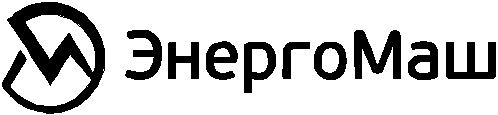 Шунт для переноса потенциала(мод. 13242.01.07.000ПС)ПАСПОРТ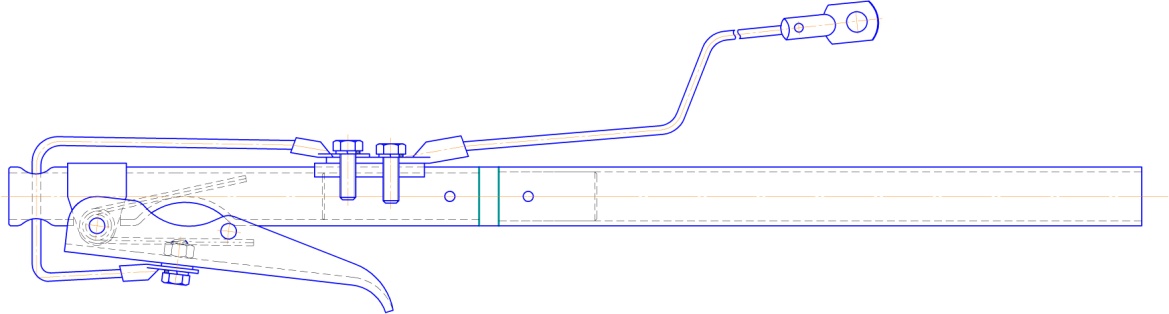 НазначениеШунт для переноса потенциала предназначен для переноса потенциала провода на экранирующий костюм (экранирующий комплект) электромонтера, выполняющего работы на ВЛ без её отключения, при его приближении к проводу, находящемуся под напряжением.Шунты могут эксплуатироваться в полевых условиях, при погодных условиях, температурах окружающего воздуха и влажности установленных действующими инструкциями по проведению работ под напряжением на воздушных линиях электропередачи соответствующих классов напряжений.Технические характеристикиУстройство и принцип работы.Шунт для переноса потенциала состоит из изолирующей штанги на конце которой смонтированы неподвижная и подвижная губки, причем, подвижная губка подпружинена относительно неподвижной губки. Губки предназначены для непосредственного контакта с проводом фазы ВЛ. Обе губки для установления между ними электрического контакта, соединены между собой гибким медным проводом (тип АМГ). Неподвижный контакт снабжен также спуском, выполненным из того же медного провода и предназначенного для соединения губок шунта с экранирующим костюмом электромонтера.Требования безопасности.Требования безопасности при работе с изделием должны соответствовать требованиям изложенным в действующих инструкциях по проведению работ «под напряжением» на ВЛ.Техническое обслуживание и условия хранения.Перед каждым использованием шунта необходимо проверить:- надежность работы пружины подвижной губки, её целостность;- целостность и отсутствие повреждений в медных спусках;-надежность затяжки болтов крепления кабельных наконечников медных спусков.Условия хранения изделия – 3 по ГОСТ 15150.6. Гарантийныеобязательства.Изготовитель гарантирует исправную работу изделия при соблюдении потребителем правил эксплуатации и  хранения, изложенных в данном документе.Гарантийный срок устанавливается – 18 месяцев со дня ввода продажи.
Основные показателиЕдиница измеренияВеличинаДиапазон диаметра проводамм12…32Площадь сечения проводника спуска мм216Массакг2,2